РуководствоРуководство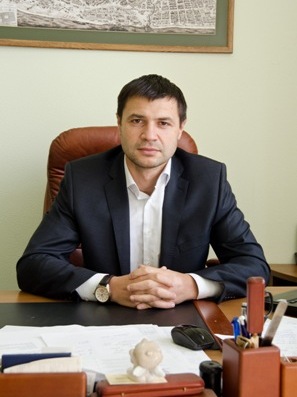 Заблоцкий Ростислав МихайловичГлавный врач 
ГБУЗ НСО "Детская клиническая больница скорой медицинской помощи"
Рабочий телефон: (383) 223-24-57